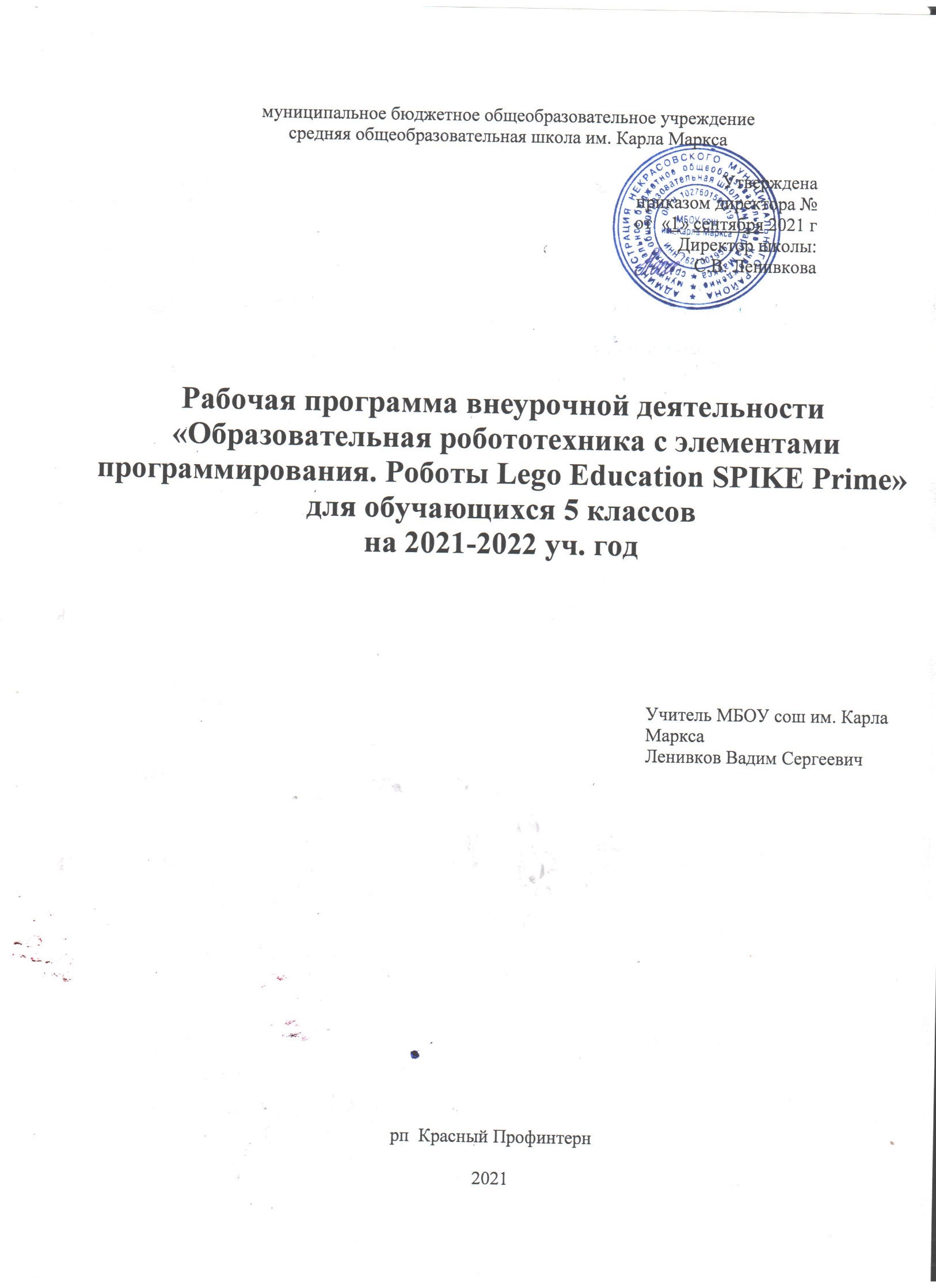 ПОЯСНИТЕЛЬНАЯ ЗАПИСКАНаше время отличается необыкновенной стремительностью. Мир вокруг нас наполняется электронными машинами. Меняются и инструменты обучения. Один из таких инструментов – образовательные робототехнические конструкторы. Робототехника — одно из самых интересных и прорывных школьных и дополнительных занятий. Она учит составлять алгоритмы, геймифицирует учебный процесс, знакомит детей с программированием. В некоторых школах уже с 1 класса занимаются информатикой, учатся собирать роботов и составлять блок-схемы. Чтобы дети легко понимали робототехнику и программирование, могли углубленно изучать математику и физику в средней школе, компания LEGO Education предлагает использовать новый обучающий набор LEGO Education SPIKE Prime. Данный конструктор может использоваться с 1 по 11 класс и идеально подходит для классно-урочной системы по самым разным предметам, даже физкультуре. Собирается быстро, программируется быстро, даже убирается в коробки быстро. Набор позволяет строить алгоритмы с помощью блок-схем и наблюдать, как картинки на экране превращаются в движения и действия. Для современных школьников важна наглядность и WOW-эффект, и SPIKE Prime является тем инструментом, который может увлечь детей программированием и точными науками. Базовый набор LEGO Education SPIKE Prime — это образовательное решение, специально разработанное для практического изучения предметов STEAM. Базовый набор SPIKE Prime представляет собой идеальное сочетание ярких элементов LEGO, простых в использовании электронных компонентов и интуитивно понятного ПО, созданного на базе языка программирования Scratch и Python. С помощью этого решения учащиеся смогут в процессе увлекательного игрового обучения одинаково успешно развивать навыки критического мышления и решения задач, невзирая на свой возраст и уровень подготовки, приобрести ключевые STEAM-компетенции, чтобы они стали настоящими инженерами будущего.Решение SPIKE Prime объединяет множество элементов LEGO, программируемый многопортовый Хаб для подключения датчиков и моторов, язык программирования на основе Scratch и Python и готовые учебно-методические материалы, чтобы помочь детям с любым уровнем подготовки сформировать уверенность в своих силах и развить навыки критического мышления. Учебно-методические материалы SPIKE Prime предлагают простые и быстрые стартовые проекты, для выполнения которых потребуется от 45 до 90 минут, включая этапы конструирования и программирования.  Ресурсный набор SPIKE Prime и учебный модуль «К соревнованиям готовы!» помогут ученикам и педагогам, только знакомящимся с миром робототехники, подготовиться к таким соревнованиям, как FIRST® LEGO® League и Всемирная олимпиада по робототехнике (World Robot Olympiad). Образовательная программа дополнительного образования детей «Образовательная робототехника с элементами программирования. Роботы LEGO Education SPIKE Prime» имеет техническую направленность с применением развивающих технологий в обучении и рассчитана для детей с 9 до 14 лет, которые имеют начальные знания работы с конструкторами «LEGO Education WeDo2.0» и «LEGO Education Spike Старт».В основе курса лежит целостный образ окружающего мира, который преломляется через результат деятельности учащихся. Конструирование как учебный предмет является комплексным и интегративным по своей сути, он предполагает реальные взаимосвязи практически со всеми предметами начальной школы. Курс является межпредметным модулем, где дети комплексно используют свои знания, которые опираются на естественный интерес к разработке и постройке различных механизмов. Разнообразие конструктора позволяет заниматься с учащимися разного возраста конструированием, программированием и моделированием физических процессов и явлений с последующим обобщением результатов и решением технологических и исследовательских задач.Новизна и отличительные особенности программы Робототехника – одно из самых передовых направлений науки и техники, а образовательная робототехника – это новое междисциплинарное направление обучения школьников, интегрирующее знания о физике, мехатронике, технологии, математике, кибернетике и ИКТ, и позволяющее вовлечь в процесс инновационного научно- технического творчества учащихся разного возраста. Она направлена на популяризацию научно- технического творчества и повышение престижа инженерных профессий среди молодежи, развитие у молодежи навыков практического решения актуальных инженерно-технических задач и работы с техникой. Научные и инженерные навыки объединяют весь учебный курс и в процессе освоения становятся базой для знакомства со стандартами. Определения процессов выражаются в форме, понятной учащимися на данном уровне. Основные принципы навыков используются в проектах SPIKE Prime при постановке вопросов и формулировке задач. Учащиеся опираются на предыдущий опыт при разработке и использовании моделей, используют определенные события при моделировании решения задач, совершенствуют модели и формируют новые идеи о реальной задаче и находят пути её решения. При планировании и проведении исследований учащиеся изучают инструкции по исследованию и выполняют их, чтобы сформулировать возможные варианты решения. Дети анализируют и интерпретируют полученные данные, изучают способы сбора информации на основе опыта, документов и обмена результатами в процессе обучения. Образовательное решение LEGO Education SPIKE Prime появилось на российском рынке в январе 2020 года. SPIKE Prime предлагает массу стратегий для учеников любых уровней подготовки по практическому развитию критического мышления, навыков работы с данными и решения задач, тесно связанных с реальным миром. От простых в освоении пошаговых уроков до безграничных по вариативности проектных работ. Среди многообразия образовательных решений LEGO набор SPIKE Prime прочно поместился между Lego Spike Старт и Lego Mindstorms EV3.РЕШЕНИЕ ВКЛЮЧАЕТ В СЕБЯ Базовый набор и приложение LEGO Education SPIKE Prime • 523 деталей LEGO • Умное аппаратное обеспечение • Прочный короб с двумя сортировочными лотками Учебные курсы • Четыре курса с планами уроков Поддержка • Инструкции по началу работы • Справка • Техническая поддержка Ресурсный набор • 603 деталей LEGO • Дополнительные Большой мотор и датчик цвета • Дополнительный учебный курс В конструкторе появилось много новых деталей. Умная электроника с многопортовым программируемым Хабом, в который встроен гироскоп. Гироскоп умеет определять положение Хаба в пространстве: ориентацию, наклон, крен, определение грани сверху, состояние падения и т. д. Встроенная память позволяет загружать и хранить до 20 программ. Номер программы отображается на пиксельном экране 5х5, куда также выводятся пользовательские изображения и статус работы Хаба. Также появились новые датчики (силы и цвета). Программная среда создана на основе детского языка программирования Scratch и Python. Она состоит из набора команд, каждая из которых представляет собой графический блок определенной формы и цвета с параметрами, которые можно изменять вручную, например, скорость и дальность движения, угол вращения и т. д. При этом наборы команд, связанных с различными компонентами решения (моторы, датчики, переменные, операторы и т. д.), выделены разными цветами, что позволяет быстро интуитивно разобраться, как программировать то, что нужно. Также можно работать с данными online. Каждое занятие данной программы направлено на овладение основами, на приобщение детей к активной познавательной и творческой работе. Процесс обучения строится на единстве активных и увлекательных методов и приемов учебной работы, при которой в процессе усвоения знаний, законов и правил у ребят развивается творческая деятельность. Занятия по программе направлены на развитие изобразительных, словесных, конструкторских способностей. Все эти направления тесно связаны, и один вид творчества не исключает развитие другого, а вносит разнообразие в творческую деятельность. Каждый ребенок, участвующий в работе по выполнению предложенного задания, высказывает свое отношение к выполненной работе, рассказывает о ходе выполнения задания, о назначении выполненного проекта. При построении модели затрагивается множество проблем из разных областей знания - от теории механики до естественных наук. Тематический подход объединяет задания в один целый проект. Работая над моделью, ученики не только пользуются знаниями, полученными на уроках математики, окружающего мира, изобразительного искусства, но и углубляют их: Математика - понятие пространства, изображение объемных фигур, выполнение расчетов и построение моделей, построение форм с учётом основ геометрии, работа с геометрическими фигурами; Окружающий мир – изучение деятельности человека как создателя материально культурной среды обитания; Русский язык - развитие устной речи в процессе анализа заданий и обсуждения результатов практической деятельности (описание конструкции изделия, материалов; повествование о ходе действий и построении плана деятельности; построение логически связных высказываний в рассуждениях, обоснованиях, формулировании выводов); Изобразительное искусство - использование художественных средств, моделирование с учетом художественных правил; формирование устойчивого интереса к творческой деятельности; Технология – изучение простейших механизмов и машин, конструирование и моделирование. Испытание простейших механизмов. Актуальность и педагогическая целесообразность программы Комплект LEGO Education SPIKE Prime помогает стимулировать интерес школьников к естественным наукам и инженерному искусству. В основе обучения лежит формирование универсальных учебных действий, а также способов деятельности, уровень усвоения которых предопределяет успешность последующего обучения ребёнка. Это одна из приоритетных задач начального образования. На первый план выступает деятельностно-ориентированное обучение: учение, направленное на самостоятельный поиск решения проблем и задач, развитие способности ученика самостоятельно ставить учебные цели, проектировать пути их реализации, контролировать и оценивать свои достижения. Для этого используются моторизированные модели LEGO и простое программирование. LEGO Education SPIKE Prime обеспечивает решение для практического, «мыслительного» обучения, которое побуждает учащихся задавать вопросы и предоставляет инструменты для решения задач из обычной жизни. Учащиеся задают вопросы и решают задачи. Этот материал не дает учащимся всего того, что им нужно знать. Вместо этого они задаются вопросом о том, что знают, и изучают еще не освоенные моменты. В процессе работы с данным оборудованием учащиеся овладевают ключевыми коммуникативными, учебно-познавательными, ценностно-смысловыми, личностного самосовершенствования компетенциями и информационно-коммуникационными технологиями.Цель программы: Развитие у детей научно – технического мышления, интереса к техническому творчеству через обучение конструированию и программированию в компьютерной среде моделирования LEGO Education SPIKE Prime. Задачи:  обучение основам конструирования и программирования;  приобретение опыта при решении конструкторских задач по механике, знакомство и освоение программирования в компьютерной среде моделирования LEGO Education SPIKE Prime;  формирование умений и навыков конструирования;  развитие интереса к технике, конструированию, программированию, высоким технологиям;  умение излагать мысли в четкой логической последовательности;  развитие конструкторских, инженерных и вычислительных навыков; способствовать воспитанию личностных качеств: целеустремленности, настойчивости, самостоятельности, чувства коллективизма и взаимной поддержки. Адресат программы. Программа курса «Образовательная робототехника с элементами программирования. Роботы LEGO Education SPIKE Prime» предназначена для детей 9-14 лет. Группы формируются по 6 человек. Сроки реализации программы. Обучение по данной программе проходит в течение одного года. Количество часов на освоение программы – 136 академических часов. Формы и режим занятий 2 раз в неделю по 2 академических часа. Одно из главных условий успеха обучения детей и развития их творчества — это индивидуальный подход к каждому ребенку. Важен и принцип обучения и воспитания в коллективе. Он предполагает сочетание коллективных, групповых, индивидуальных форм организации на занятиях. Коллективные задания вводятся в программу с целью формирования опыта общения и чувства коллективизма. выставки;  соревнования;  защита проектов.Ожидаемые результаты и способы определения их результативности: Учащиеся получат возможность научиться:  самостоятельно мыслить;  работать в команде;  устанавливать причинно-следственные связи;  решать задачи практического содержания;  моделировать и исследовать процессы;  использовать переменные и массивы, работать с облачными данными;  отстаивать свое мнение;  планировать и организовывать;  строить гипотезы и проверять их;  экспериментировать.Результаты освоения программы курса: Личностными результатами изучения курса «Образовательная робототехника с элементами программирования. Роботы LEGO Education SPIKE Prime» является формирование следующих умений:  оценивать жизненные ситуации (поступки, явления, события) с точки зрения собственных ощущений (явления, события), в предложенных ситуациях отмечать конкретные поступки, которые можно оценить, как хорошие или плохие;  называть и объяснять свои чувства и ощущения, объяснять своё отношение к поступкам с позиции общечеловеческих нравственных ценностей;  самостоятельно и творчески реализовывать собственные замыслы Метапредметными результатами изучения курса «Образовательная робототехника с элементами программирования. Роботы LEGO Education SPIKE Prime» является формирование следующих универсальных учебных действий (УУД): Познавательные УУД:  определять, различать и называть детали конструктора,  конструировать по условиям, заданным взрослым, по образцу, по чертежу, по заданной схеме и самостоятельно строить схему.  ориентироваться в своей системе знаний: отличать новое от уже известного.  перерабатывать полученную информацию: делать выводы в результате совместной работы всего класса, сравнивать и группировать предметы и их образы; Регулятивные УУД:  уметь работать по предложенным инструкциям. умение излагать мысли в четкой логической последовательности, отстаивать свою точку зрения, анализировать ситуацию и самостоятельно находить ответы на вопросы путем логических рассуждений.  определять и формулировать цель деятельности на занятии с помощью педагога; Коммуникативные УУД:  уметь работать в паре и в коллективе; уметь рассказывать о постройке.  уметь работать над проектом в команде, эффективно распределять обязанности. Предметными результатами изучения курса «Образовательная робототехника с элементами программирования. Роботы LEGO Education SPIKE Prime» является формирование следующих знаний и умений: В результате обучения, учащиеся знают: простейшие основы механики;  правила безопасной работы;  компьютерную среду программирования и моделирования LEGO SPIKE Prime;  виды конструкций, неподвижное и подвижное соединение деталей;  технологическую последовательность изготовления конструкций В результате обучения, учащиеся умеют:  работать по предложенным инструкциям, анализировать, планировать предстоящую практическую работу;  создавать действующие модели роботов на основе конструктора LEGO SPIKE Prime;  осуществлять контроль качества результатов собственной практической деятельности;  корректировать программы при необходимости;  самостоятельно определять количество деталей в конструкции моделей;  реализовывать творческий замысел. Способы проверки ожидаемых результатов: В программе предусмотрены следующие виды и формы контроля знаний, умений и навыков обучающихся: тестирование (письменное, устное), взаимоконтроль, взаимопроверка,исследование, практические работы, защита творческих проектов.УЧЕБНО-ТЕМАТИЧЕСКИЙ ПЛАНСОДЕРЖАНИЕ ПРОГРАММЫРаздел 1 Подготовка к работе с образовательным решением LEGO Education SPIKE Prime. Тема 1.1 Вводное занятие. Техника безопасности. Конструктор LЕGO SPIKE Prime и его программное обеспечение. Теория: Показ презентации «Образовательная робототехника с конструктором LEGO Education SPIKE Prime». Планирование работы на учебный год. Беседа о технике безопасной работы и поведении в кабинете и учреждении. Вводный и первичный инструктаж на рабочем месте для обучающихся. Знакомство с перечнем деталей, декоративных и соединительных элементов и систем передвижения. Ознакомление с примерными образцами изделий конструктора LEGO Education SPIKE Prime. Просмотр вступительного видеоролика. Беседа: «История робототехники и её виды». Актуальность применения роботов. Конкурсы, состязания по робототехнике. Практика: Правила работы с набором-конструктором LEGO Education SPIKE Prime и программным обеспечением. Основные составляющие среды конструктора. Сортировка и хранение деталей конструктора в контейнерах набора. Тестовое практическое творческое задание. Формы и виды контроля: Входной контроль знаний на начало учебного года. Тестирование. Оценка качества теста и изделий. Тема 1.2 Знакомство с аппаратной и программной частью решения. Теория: Изучение набора, основных функций Lego деталей и программного обеспечения конструктора LEGO Education SPIKE Prime. Планирование работы с конструктором. Электронные компоненты конструктора. Начало работы. Создание смайликов Lego. Сборка модулей (средние и большой мотор, датчики расстояния, цвета и силы). Изучение причинно-следственных связей. Практика: учим роботов двигаться.Раздел 2 Отряд изобретателей.Тема 2.1 Помогите!Теория: Обсуждение идей, приведенных в разделе Начало обсуждения, чтобы обсудить тему занятия. Объяснение целей и задач занятия. Датчик цвета предмета. Обсуждение подпрограмм. Междисциплинарные понятия: причинно-следственная связь. Подготовка списка всех возможных задач Кики, использующих новые звуки. Практика: Конструирование модели собачки Кики. Экспериментирование и создание собственного решения, изменение базовой модели, которая подходит для темы проекта. Работа в парах. Обмен результатами с использованием документации исследований в поддержку своих изысканий и идей.Тема 2.2 Кто быстрее?Теория: Обсуждение идей, приведенных в разделе Начало обсуждения, чтобы обсудить тему занятия. Объяснение целей и задач занятия. Обсуждение с учащимися методов, которые они использовали, чтобы увеличить скорость перемещения блохи. Обсуждение «Что такое прототип?». Междисциплинарные понятия: причинно-следственная связь, шаблоны. Практика: Конструирование модели блохи, ее программирование. Разработка прототипа с дополнительными лапками, с помощью которых блоха перемещалась бы быстрее (колеса использовать нельзя). Оптимизация модели перед финальной гонкой.Тема 2.3 Супер уборка.Теория: Обсуждение идей, приведенных в разделе Начало обсуждения, чтобы обсудить тему занятия. Объяснение целей и задач занятия. Обсуждение с учащимися результатов испытаний. Понятие весовых коэффициентов. Практика: Конструирование устройства управления и два захвата. Запуск программы, чтобы понять, как работают захваты. Захват предметов одинакового веса, но разного размера (Испытание № 1). Захват предметов одинакового размера, но разного веса (Испытание № 2). Внесение результатов испытаний в таблицу.Тема 2.4 Устраните поломку.Теория: Обсуждение идей, приведенных в разделе Начало обсуждения, чтобы обсудить тему занятия. Объяснение целей и задач занятия. Понятие «станок с ЧПУ». Обсуждение обнаруженных неполадок и разработанных решений для их устранения. Поиск учащимися собственных решений. Практика: Сборка станка с ЧПУ (станок не должен функционировать). Запуск программы, выявление и устранение неполадки. Фиксация выявленных неполадок и способов их устранения. Усовершенствование станков с ЧПУ, путем внесения необходимых изменений в его конструкцию и (или) программу.Тема 2.5 Модель для друга.Теория: Обсуждение идей, приведенных в разделе Начало обсуждения, чтобы обсудить тему занятия. Объяснение целей и задач занятия. Выбор командами двух идей для реализации. Обсуждение темы протезирования. Обсуждение результатов работы. Практика: Сборка протеза руки. Персонализация этого протеза, через добавление необычной функции (например, функции захвата невероятно больших предметов). Разработка собственных таблиц для записи результатов испытаний.Раздел 3 Запускаем бизнес. Тема 3.1 Следующий заказ.Теория: Обсуждение идей, приведенных в разделе Начало обсуждения, чтобы обсудить тему занятия. Объяснение целей и задач занятия. Просмотр видео, чтобы изучить все действия робота. Обсуждение эффективности работы программы от точности написанного псевдокода. Обсуждение декомпозиции задач. Практика: Сборка модели робота службы контроля качества (детектор идей и голова робота). Запуск программы, чтобы убедиться, что робот работает правильно. Использование предоставленного псевдокода для написания новой подпрограммы. Самостоятельная запись псевдокода и новых подпрограмм.Тема 3.2 Неисправность.Теория: Обсуждение идей, приведенных в разделе Начало обсуждения, чтобы обсудить тему занятия. Объяснение целей и задач занятия. Обсуждение методов поиска ошибок. Работа с «Карточками ошибок». Практика: Конструирование транспортировочной тележки. Запуск программы. Обнаружение в программе нескольких ошибок, которые необходимо исправить. Подготовка списка всех найденных ошибок. Написание собственной программы, выполняя которую тележка бы двигалась по определенному пути. Документирование изменений и улучшения программы.Тема 3.3 Система слежения.Теория: Обсуждение идей, приведенных в разделе Начало обсуждения, чтобы обсудить тему занятия. Объяснение целей и задач занятия. Понятия «двухкоординатное отслеживание», «траектория», «шаблон». Практика: Конструирование устройства для отслеживания. Воспроизведение подпрограмм, чтобы убедиться, что все работает исправно. Объединение подпрограмм для написания единой программы для движения по определенной траектории на листе бумаги. Разработка еще одной программы на основании уже имеющегося кода, внося необходимые изменения в параметры. Трансформация Устройства отслеживания в Картограф.Тема 3.4 Безопасность прежде всего!Теория: Обсуждение идей, приведенных в разделе Начало обсуждения, чтобы обсудить тему занятия. Объяснение целей и задач занятия. Информационная панель. Способы испытаний и ремонта различных устройств. Обсуждение, как можно использовать условные операторы, чтобы сделать сейфовую ячейку еще более защищенной от взлома. Персонализация путем внесения изменений в световую матрицу и звуковой файл. Понятия «условие», «булевское значение», «шифрование», «чувствительность к регистру». Практика: Конструирование сейфовой ячейки. Запуск программы и наблюдение, как работает замок. Дополнительная защита сейфовой ячейки через добавление в программы условных операторов.Тема 3.5 Еще безопаснее!Теория: Обсуждение идей, приведенных в разделе Начало обсуждения, чтобы обсудить тему занятия. Объяснение целей и задач занятия. Обсуждение, каким образом и когда следует использовать условные операторы AND и OR. Функция NOT. Оценка надежности пароля. Понятие «объединенный условный оператор». Понятия «условие», «булевское значение», «шифрование», «чувствительность к регистру». Практика: Конструирование Супербезопасной сейфовой ячейки. Запуск программы и наблюдение, как работает замок. Защита Супербезопасных сейфовых ячеек, через добавление в программы условных операторов. Использование датчиков (расстояния, силы).Тема 3.6 Да здравствует автоматизация!Теория: Обсуждение идей, приведенных в разделе Начало обсуждения, чтобы обсудить тему занятия. Объяснение целей и задач занятия. Промышленные роботы. Блокнот изобретателя со специальными вопросами для фиксации хода работы учащихся. Обсуждение новых идей для вдохновения в Блокноте изобретателя. Выявление и запись всех проблем, с которыми учащиеся столкнулись при разработке своих решений. Практика: Конструирование Робота-помощника, который идентифицирует посылки по цвету и отправляет их клиентам. Написание псевдокода для действий, которые учащиеся собираются запрограммировать. Сборка транспортных тележек для соединения промышленных роботов и создания автоматизированной фабрики. Фиксация процессов разработки и создание журнала изобретения.Раздел 4 Полезные приспособления. Тема 4.1 Брейк-данс.Теория: Обсуждение идей, приведенных в разделе Начало обсуждения, чтобы обсудить тему занятия. Объяснение целей и задач занятия. Здоровый образ жизни и регулярные физические упражнения в жизни. Понятие «синхронность движений», «часть и целое», «полиметрический ритм». Моторы и ультразвуковой датчик. Практика: Сборка модели Робота-танцора. Экспериментирование с настройками времени, чтобы синхронизировать движение ног с миганием индикатора на Хабе. Добавление движений для рук Робота-танцора. Добавление звукового ритма. Программирование на движение с регулярными интервалами.Тема 4.2 Повторить 5 раз.Теория: Обсуждение идей, приведенных в разделе Начало обсуждения, чтобы обсудить тему занятия. Объяснение целей и задач занятия. Беседа о программах тренировок для спортсменов. Функция подсчета. Определение «переменная». Использование переменных для подсчета количества приседаний и калорий, которые можно сжечь в течение тренировки. Практика: Сборка модели тренера Лео. Запуск программы и наблюдение за тем, что тренер работает правильно. Добавление в программу второй переменной для подсчета числа калорий, которые они бы сожгли, делая приседания. Персонализирование моделей. Изменение программ.Тема 4.3 Дождь или солнце?Теория: Обсуждение идей, приведенных в разделе Начало обсуждения, чтобы обсудить тему занятия. Объяснение целей и задач занятия. Данные облачного хранилища. Обсуждение: какие облачные данные можно использовать для управления результатами выполнения программы; что произойдёт, если модуль прогноза погоды будет настроен на отображение погоды в другой стране или городе. Практика: Сборка модели Робота-синоптика. Запуск программы (с указанием города). Дополнение программ условным оператором IF ELSE, чтобы синоптик сообщал, когда на улице идет дождь. Написание программы, выполняя которую Синоптик рассказывал бы о погоде на ближайшие 5 часов. Запись прогнозов Синоптика в таблицу. Сравнение фактических сведений с прогнозом. Поиск информации о текущей погоде в других городах (на веб-сайтах погодных сервисов или в специальных приложениях).Тема 4.4 Скорость ветра.Теория: Обсуждение идей, приведенных в разделе Начало обсуждения, чтобы обсудить тему занятия. Объяснение целей и задач занятия. Беседа о ветре (что можно, а что нельзя делать в ветреные дни, например, запускать дрон или бумажного змея, играть в футбол или бейсбол, устраивать вечеринки на открытом воздухе). Различные виды классификации скоростей ветра. Объяснение, каким образом в данной модели отображаются данные, полученные из облачных хранилищ, и как модель отражает шкалу Бофорта. Примеры различных способов измерения скорости ветра. Практика: Сборка индикатора ветра. Запуск программы (для правильной работы программы необходимо указать город). Добавление в программы дополнительных условных операторов IF ELSE, чтобы учитывать различную скорость ветра по шкале Бофорта. Написание программы для отображения направления ветра (например, с помощью стрелок на световой матрице).Тема 4.5 Забота о растениях.Теория: Обсуждение идей, приведенных в разделе Начало обсуждения, чтобы обсудить тему занятия. Объяснение целей и задач занятия. Калибровка индикатора уровня полива томатов. Обсуждение особенностей выращивания разных овощей, их потребности и различия. Беседа: период роста овощей, почему в некоторых регионах нельзя выращивать овощи круглый год? что такое пропорциональное отношение? Практика: Сборка модели индикатора полива томатов. Запуск программы (для правильной работы программы необходимо указать город). Вычисление расстояния, на которое следует переместить указатель в зависимости от прогнозируемого количества осадков. Отображение прогноза температуры на следующую неделю.Тема 4.6 Развивающая игра.Теория: Обсуждение идей, приведенных в разделе Начало обсуждения, чтобы обсудить тему занятия. Объяснение целей и задач занятия. Беседа: развивающие игры, о том, как важно тренировать и развивать мозг. Понятие «массив». Объяснение правил игры. Практика: Сборка модели развивающей игры. Запуск программы, чтобы убедиться, что модель работает правильно. Учащиеся должны заметить, что Мастер Игры показывает положение красного кубика в башне. Написание программы для обнаружения красного кубика во второй башне (игрок 2). Придумывание своих алгоритмов.Тема 4.7 Ваш тренер.Теория: Обсуждение идей, приведенных в разделе Начало обсуждения, чтобы обсудить тему занятия. Объяснение целей и задач занятия. Беседа: в какой сфере учащиеся хотели бы стать экспертами, придумай несколько решений, которые могли бы помочь в этом (при реализации своей идеи они должны использовать работу с данными). Практика: Сборка и программирование тренажера. Создание демонстрационной версии программы тренировок. Подготовка описания тренажера и целей тренировки. Разработка реальной программы тренировок для реального человека.Раздел 5 К соревнованиям готовы. Тема 5.1 Учебное соревнование 1: КатаемсяТеория: Обсуждение идей, приведенных в разделе Начало обсуждения, чтобы обсудить тему занятия. Объяснение целей и задач занятия. Гироскопический датчик. Изучение разных аспектов движения Тренировочной приводной платформы, используя различные подпрограммы. Беседа: что такое псевдокод и как его можно использовать для планирования программ. Обсуждение тактики учащихся, используемую в их любимом виде спорта; перечисление всех движений, которые, по их мнению, может выполнять Приводная платформа. Практика: Сборка Тренировочной приводной платформы. Изменение параметров используемых программных блоков и наблюдение, к чему это приведёт. Написание программу, выполняя которую Приводная платформа будет двигаться по квадратной траектории. Соревнование по навигации.Тема 5.2 Учебное соревнование 2: Игры с предметами.Теория: Обсуждение идей, приведенных в разделе Начало обсуждения, чтобы обсудить тему занятия. Объяснение целей и задач занятия. Обсуждение, как можно использовать датчик расстояния для измерения дистанции. Обсуждение соревнований роботов и возможностей научить их отыскивать и перемещать предметы. Практика: Сборка Тренировочной приводной платформы, манипулятора, флажка и куба. Испытание двух подпрограмм для остановки Приводной платформы перед флажком, чтобы решить, какая из них эффективнее. Добавление нескольких программных блоков, чтобы опустить манипулятор Приводной платформы ниже, захватить куб и поставить его на расстоянии по меньшей мере 30 см от флажка. Эстафетная гонка.Тема 5.3 Учебное соревнование 3: Обнаружение линий.Теория: Обсуждение идей, приведенных в разделе Начало обсуждения, чтобы обсудить тему занятия. Объяснение целей и задач занятия. Датчик цвета. Обсуждение каким образом датчик цвета обнаруживает черную линию. Обсуждение площадок для соревнований и линий, которые на них используются. Различные виды линий и их пересечений: тонких линиях, прямых углах, Тобразных пересечениях, прерывистых линиях, черных линиях, пересекаемых цветными линиями. Практика: Сборка Тренировочной приводной платформы с датчиком цвета. Воспроизведение первой подпрограммы, чтобы заставить Тренировочную приводную платформу проехать вперед и остановиться перпендикулярно черной линии. Воспроизведение следующей подпрограммы и описание увиденного. Создание программы, выполняя которую Приводная платформа будет двигаться вдоль черной линии. Оптимизация подпрограммы.Тема 5.4 Собираем Продвинутую приводную платформу.Теория: Обсуждение идей, приведенных в разделе Начало обсуждения, чтобы обсудить тему занятия. Объяснение целей и задач занятия. Обсуждение основных функций каждой конструкции и то, каким образом они помогают создать крепкую Приводную платформу, если их объединить. Понятие «командная работа». Беседа: как создать эффективного робота для соревнований. Практика: Сборка Продвинутой приводной платформы. Воспроизведение первой программы, чтобы испытать собранные Приводные платформы. Испытание разных примеров программ, чтобы изучить движение Продвинутой приводной платформы.Тема 5.5 Мой код, наша программа.Теория: Обсуждение идей, приведенных в разделе Начало обсуждения, чтобы обсудить тему занятия. Объяснение целей и задач занятия. Гироскопический датчик. Обсуждение, каким образом можно использовать «Другие блоки» для написания программ. Просмотр видео о роботах, созданных для соревнований и определение самых эффективных методов конструирования и программирования. Практика: Сборка Продвинутой приводной платформы и двух флажков. Испытание готовой программы. Написание своих программ, выполняя которые Приводная платформа будет двигаться: 1) по квадрату, 2) по кругу. Иные траектории движения.Тема 5.6 Время обновления.Теория: Обсуждение идей, приведенных в разделе Начало обсуждения, чтобы обсудить тему занятия. Объяснение целей и задач занятия. Обсуждение основных функций бульдозерного отвала и подъемного рычага и возможности их использования для соревнований. Декомпозиция задачи. Просмотр видео и обсуждение, как команды использовали инструменты, чтобы помочь своим роботам поднимать и перемещать объекты. Практика: Сборка Отвала бульдозера, подъемного рычага и ящиков. Все это прикрепляется к Приводной платформе. Воспроизведение пробной программы. Создание подпрограмм для управления обоими инструментами. Написание программы с использованием гироскопического датчика для корректировки положения Приводной платформы.Тема 5.7 К выполнению миссии готовы!Теория: Обсуждение идей, приведенных в разделе Начало обсуждения, чтобы обсудить тему занятия. Объяснение целей и задач занятия. Декомпозиция задачи. Использование данного навыка для выполнения поставленной задачи. Обсуждение важности планирования каждого этапа программы. Оценка эффективности псевдокода и использования собственных блоков в рамках планирования. Использование моторов, датчиков и оптимизированные программы для решения практических конкурсных задач за максимально короткое время. Практика: Сборка Продвинутой приводной платформы, отвала бульдозера, подъёмного рычага, а также дорожки и флажков. Написание программы, с которой Продвинутая приводная платформа могла бы выполнить конкурсное задание. Учащиеся должны использовать все знания, полученные ими до настоящего момента. Изменение игрового поля и придумывание новых правил.Тема 5.8 Подъемный кран.Теория: Обсуждение идей, приведенных в разделе Начало обсуждения, чтобы обсудить тему занятия. Объяснение целей и задач занятия. Обсуждение основных функций робота, использующиеся, чтобы заставить кран опустить строительные элементы. Обсуждение, как можно повернуть Подъёмный кран перед тем, как включить его. Практика: Сборка Усовершенствованной приводной платформы, а также отвала бульдозера и подъёмного рычага. Следуя инструкциям, написать программу, выполняя которую робот подъедет к Подъёмному крану и включит его. Практика в размещении робота и выполнении миссии по запуску Подъёмного крана.Раздел 6 Итоговое занятие.Практика: Конструирование робототехнических проектов. Построение пояснительных моделей и проектных решений. Разработка собственной модели с учётом особенностей формы и назначения проекта. Оценка результатов изготовленных моделей. Документирование и демонстрация работоспособности моделей. Использование панели инструментов при программировании. Исследование в виде табличных или графических результатов и выбор настроек. Формы и виды контроля: Защита творческого проекта. Итоговая выставка работ учащихся.УСЛОВИЯ РЕАЛИЗАЦИИ ПРОГРАММЫ1. Материально-технические условия реализации программы Реализация программы предполагает наличие учебных кабинетов с автоматизированными рабочими местами для учащихся. Оборудование учебного кабинета: • комплект мебели для учащихся; • комплект мебели для преподавателя. Технические средства обучения: • конструктор LEGO Education SPIKE Prime; • планшетный компьютер или ноутбук с предустановленным программным обеспечением; • доступ к сети Интернет; • мультимедийный проектор; • интерактивная доска;• маркерная или меловая доска;2. Информационное обеспечение обучения Перечень рекомендуемых учебных изданий, Интернет-ресурсов, дополнительной литературы.МЕТОДИЧЕСКОЕ ОБЕСПЕЧЕНИЕ ОБРАЗОВАТЕЛЬНОЙ ПРОГРАММЫПринцип построения программы: Целый ряд специальных заданий на наблюдение, сравнение, домысливание, фантазирование служат для достижения цели. Программа направлена на то, чтобы через труд приобщить детей к творчеству. Важно отметить, что компьютер используется как средство управления моделью; его использование направлено на составление управляющих алгоритмов для собранных моделей. Учащиеся получают представление об особенностях составления программ управления, автоматизации механизмов, моделировании работы систем. Изучая простые механизмы, ребята учатся работать руками (развитие мелких и точных движений), развивают элементарное конструкторское мышление, фантазию, изучают принципы работы многих механизмов. На занятиях создана структура деятельности, создающая условия для творческого развития учащихся на различных возрастных этапах и предусматривающая их дифференциацию по степени одаренности. Основные дидактические принципы программы: доступность и наглядность, последовательность и систематичность обучения и воспитания, учет возрастных и индивидуальных особенностей детей. Обучаясь по программе, дети проходят путь от простого к сложному, с учетом возврата к пройденному материалу на новом, более сложном творческом уровне. Количество часов на освоение программы: Программа «Образовательная робототехника с элементами программирования. Роботы LEGO Education SPIKE Prime» рассчитана по четыре часа в неделю в объёме 136 часов. Данная программа помогает учащимся в овладении компетенциями: образовательными (поиск, анализ, применение информации технической литературы), коммуникативными (общение и взаимопомощь в группе, в микрогруппе) и бытовыми (владение материалами и инструментами).Обеспечение программыДля эффективности реализации программы занятий «Образовательная робототехника с элементами программирования. Роботы LEGO Education SPIKE Prime» необходимо дидактическое обеспечение: 1. Лего-конструкторы. 2. Программное обеспечение «LEGO Education SPIKE Prime». 3. Персональный компьютер. Lego позволяет учащимся: 1. Совместно обучаться школьникам в рамках одной группы; 2. Распределять обязанности в своей группе; 3. Проявлять повышенное внимание культуре и этике общения; 4. Проявлять творческий подход к решению поставленной задачи; 5. Создавать модели реальных объектов и процессов.ОЦЕНКА КАЧЕСТВА ОСВОЕНИЯ ПРОГРАММЫОценка качества освоения программы осуществляется по результатам освоения учащимися модулей образовательной программы. Положительный результат освоения всех модулей свидетельствует о достижении детьми запланированных образовательных результатов. Контроль и оценка результатов освоения отдельного модуля осуществляется педагогом в процессе проведения практических занятий, а также подготовки и презентации обучающимися самостоятельной итоговой работы.КОНТРОЛЬНО-ИЗМЕРИТЕЛЬНЫЕ МАТЕРИАЛЫВходной контроль проводится в начале учебного года (сентябрь), для выявления имеющихся компетенций. Промежуточный контроль осуществляется на начало второго полугодия (январь), для выявления усвоения полученных компетенций. Итоговый контроль проводится в конце учебного года – в мае, для проверки качества усвоения программы. Контроль осуществляется по трем уровням: 1 балл – низкий уровень (0-13 баллов,1% - 50%) 2 -3 балла – средний уровень (14-21 балл, 51% - 80%) 4 балла высокий уровень (22-28 баллов, 81% - 100%) Критерии оценки развития учащихся: 1 балл (низкий уровень) - учащийся не справляется с заданием или выполняет задание менее на 50%; - неуверенно пользуется инструментами и материалами - у учащегося неустойчивый интерес к деятельности - не пользуется специальной терминологией, предусмотренной разделами - выполняет задания на основе образца или его копию - работу делает неаккуратно - постоянно нуждается в помощи и контроле педагога - не хватает терпения на изготовление самостоятельной работы - избегает участия в коллективных работах 2-3 балла (средний уровень) - учащийся справился с заданием, с небольшими ошибками - теоретические и практические задания выполняет с достаточной уверенностью с небольшой подсказкой педагога - специальную терминологию смешивает с бытовой - уверенно пользуется инструментами и материалами, но нет достаточной аккуратности в работе - способен защитить свой проект (работу), но не проявляет творческую инициативу - недостаточно уверенно справляется с поставленными задачами - выполняет все задания педагога - заниженная самооценка - участвует в изготовлении коллективной работы, но без желания 4 балла (высокий уровень) - учащийся полностью справляется с заданием - самостоятельно, без подсказки педагога выполняет задание - при задании проявляет творчество, инициативу, фантазию - терминологию использует осознанно и в соответствии с их содержанием - трудолюбив, оказывает помощь товарищу, аккуратен и внимателен- дает объективную оценку своей работе - проявляет волевые качества при достижении своей цели - при защите своей работы показывает знания, полученные извне (пользуется литературой, интернет-ресурсами для получения дополнительной информации) - в общих мероприятиях или заданиях проявляет инициативу.ЭТАПЫ РАБОТЫ НАД ТВОРЧЕСКИМ ПРОЕКТОМ1. Организационно-подготовительный этап Обоснование возникшей проблемы и потребности. Идея проекта. Выбор модели и обоснование проекта. Описание внешнего вида модели. Выбор материалов. Выбор оборудования, инструментов программирования. Организация рабочего места. Подготовка к процессу конструирования и моделирования изделия на основе своих идей. Составление технологической последовательности изготовления изделия. 2. Технологический этап Выполнение технологических операций, сборка конструкций и составление программы для демонстрации проекта. Соблюдение условий техники безопасности и культуры труда. 3. Заключительный этап Предлагаются возможные пути реализации изделия. Оценка проделанной работы. Защита проекта. К защите должны быть представлены обоснование проекта, документация и само изделие – робототехническая модель.Критерии оценки проекта:1. Оригинальность темы и идеи проекта. 2. Конструктивные параметры (соответствие конструкции изделия; прочность, надежность; удобство использования). 3. Технологические критерии (соответствие документации и программы робота; оригинальность применения и сочетание материалов; соблюдение правил техники безопасности). 4. Эстетические критерии (композиционная завершенность; дизайн изделия; использование традиций народной культуры). 5. Экономические критерии (потребность в изделии; рекомендации к использованию; возможность массового производства). 6. Экологические критерии (наличие ущерба окружающей среде при производстве изделия; возможность использования вторичного сырья, отходов производства; экологическая безопасность). 7. Информационные критерии (стандартность проектной документации; использование дополнительной информации)Критерии оценки результативности творческого проектаВысокий уровень выставляется, если требования к пояснительной записке полностью соблюдены. Она составлена в полном объеме, четко, аккуратно. Изделие выполнено технически грамотно с соблюдением стандартов, соответствует предъявляемым к нему эстетическим требованиям. Если это изделие декоративно прикладного творчества, то тема работы должна быть интересна, в нее необходимо внести свою индивидуальность, свое творческое начало. Работа планировалась учащимися самостоятельно, решались задачи творческого характера с элементами новизны. Работа имеет высокую экономическую оценку, возможность широкого применения. Работу или полученные результаты исследования можно использовать как пособие на уроках технологии или на других уроках. Средний уровень выставляется, если пояснительная записка имеет небольшие отклонения от рекомендаций. Изделие выполнено технически грамотно с соблюдением стандартов, соответствует предъявляемым к нему эстетическим требованиям. Если это изделие декоративно-прикладного творчества, то оно выполнено аккуратно, добротно, но не содержит в себе исключительной новизны. Работа планировалась с несущественной помощью учителя, у учащегося наблюдается неустойчивое стремление решать задачи творческого характера. Проект имеет хорошую экономическую оценку, возможность индивидуального применения. Низкий уровень выставляется, если пояснительная записка выполнена с отклонениями от требований, не очень аккуратно. Есть замечания по выполнению изделия в плане его эстетического содержания, несоблюдения технологии изготовления, материала, формы. Планирование работы с помощью учителя, ситуационный (неустойчивый) интерес ученика к технике.СПИСОК ЛИТЕРАТУРЫ ДЛЯ ПЕДАГОГА1. Асмолов А.Г. Формирование универсальных учебных действий в основной школе: от действия к мысли – Москва: Просвещение, 2011. – 159 С. 2. Игнатьев, П.А. Программа курса «Первые шаги в робототехнику» [Электронный ресурс]: персональный сайт – www.ignatiev.hdd1.ru/informatika/lego.htm – Загл. с экрана 3. Книга учителя LEGO Education SPIKE Prime (электронное пособие) 4. Интернет ресурсы: http://www.lego.com/education/ 5. Интернет ресурсы https://learningapps.org 6. Всероссийский Учебно-Методический Центр Робототехники (ВУМЦОР) http://xn----8sbhby8arey.xn--p1ai/ 7. https://education.lego.com/ru-ru/product/spike-primeСПИСОК ЛИТЕРАТУРЫ ДЛЯ УЧАЩИХСЯИгнатьев, П.А. Программа курса «Первые шаги в робототехнику» [Электронный ресурс]: персональный сайт – www.ignatiev.hdd1.ru/informatika/lego.htm – Загл. с экрана Интернет ресурсы: http://www.lego.com/education/ Мир вокруг нас: Книга проектов: Учебное пособие.- Пересказ с англ.-М.: Инт, 1998. Голиков Д.В. SCRATCH для юных программистов. BHV, 2017. 5. Торгашева Ю.В. Первая книга юного программиста. Учимся писать программы на SCRATCH. Арт. 009131№ п/пНаименование разделов и темКоличество часовКоличество часовКоличество часовФормы контроля№ п/пНаименование разделов и темвсеготеорияпрактикаФормы контроляОбразовательная робототехника с элементами программирования. Роботы LEGO Education SPIKE Prime1Подготовка к работе с образовательным решением LEGO Education SPIKE Prime8441.1Вводное занятие. Техника безопасности. Конструктор LЕGO SPIKE Prime и его программное обеспечение.211Беседа Тестирование1.2Знакомство с аппаратной и программной частью решения.633БеседаПрактическая работа2Отряд изобретателей12662.1Помогите!211Практическая работа2.2Кто быстрее?211Практическая работа2.3Супер уборка211Практическая работа2.4Устраните поломку211Практическая работа2.5Модель для друга422Практическая работа3Запускаем бизнес14773.1Следующий заказ211Практическая работа3.2Неисправность211Практическая работа3.3Система слежения211Практическая работа3.4Безопасность прежде всего!211Практическая работа3.5Еще безопаснее!211Практическая работа3.6Да здравствует автоматизация!422Практическая работа4Полезные приспособления16884.1Брейк-данс211Практическая работа4.2Повторить 5 раз211Практическая работа4.3Дождь или солнце?211Практическая работа4.4Скорость ветра211Практическая работа4.5Забота о растениях211Практическая работа4.6Развивающая игра211Практическая работа4.7Ваш тренер211Практическая работа5К соревнованиям готовы18995.1Учебное соревнование 1: Катаемся211Практическая работа5.2Учебное соревнование 2: Игры с предметами2-2Практическая работа5.3Учебное соревнование 3: Обнаружение линий2-2Практическая работа5.4Собираем продвинутую приводную платформу211Практическая работа5.5Мой код, наша программа211Практическая работа5.6Время обновления2-2Практическая работа5.7К выполнению миссии готовы422Практическая работа5.8Подъемный кран2-2Практическая работа6Итоговое занятие 2-2Защита проектаВсего:1366373Наименование компетенцииФормы и методы контроля и оценки результатов обученияОбщиеОбщиеСпособность педагога к совершенствованию общенаучных навыков, связанных с поиском, обработкой информации и представлением результатов своей деятельностиПрактические работы Тестирование, практические проектные работыСпособность педагога осуществлять деятельность в имеющейся информационной среде учебного заведения, в том числе планирование и анализ учебного процессаПрактические и самостоятельные работыСпособность педагога к развитию коммуникативных способностей, умения работать в группе, умения аргументированно представлять результаты своей деятельности, отстаивать свою точку зренияПрактические и самостоятельные работы Защита проектной работыПрофессиональныеПрофессиональныеГотовность к освоению основ конструирования и моделирования, к расширению знаний об основных особенностях конструкций, механизмов и машинПрактические работыГотовность к решению творческих, нестандартных ситуаций на практике при конструировании и моделировании объектов окружающей действительностиПроектные работыГотовность применять современные методики и технологии, методы диагностирования достижений, обучающихся для обеспечения качества учебно-воспитательного процессаТестирование, практические проектные работыГотовность применять заложенные в содержании используемые в образовательных организациях технологииПроектные работы